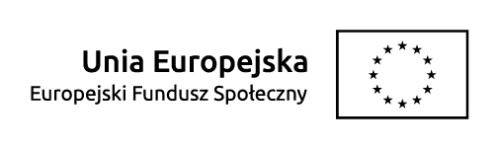 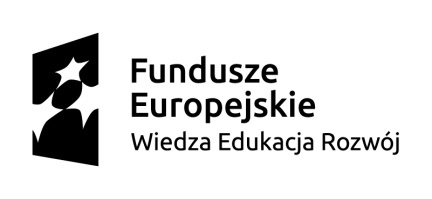 Projekt realizowany w ramach Inicjatywy na rzecz zatrudnienia ludzi młodychZałącznik nr 8 Do Umowy  o przyznanie wsparcia finansowego na rozpoczęcie działalności gospodarczej………………………………………………………	 			                            …………………………(Imię i nazwisko, adres uczestnika projektu/	                                           (Data i miejsce)                   Nazwa i adres przedsiębiorcy)						OŚWIADCZENIE O KWALIFIKOWALNOŚCI VATW związku z ubieganiem się………………………(nazwa przedsiębiorcy) o wsparcie finansowe na rozpoczęcie działalności gospodarczej/podstawowe /przedłużone wsparcie pomostowe z budżetu środków europejskich, w części odpowiadającej finansowaniu Europejskiego Funduszu Społecznego w ramach Programu Operacyjnego Wiedza Edukacja Rozwój 2014-2020 oraz budżetu krajowego, w ramach limitu wydatków poszczególnych dysponentów, w części odpowiadającej współfinansowaniu krajowemu na realizację inwestycji określonej we Wniosku o przyznanie wsparcia finansowego na rozpoczęcie działalności gospodarczej/ Wniosku o przyznanie podstawowego /przedłużonego wsparcia pomostowego oświadczam, iż realizując powyższą inwestycję nie mogę/mogę odzyskać poniesionego kosztu podatku VAT. Jednocześnie w przypadku odzyskania podatku VAT poniesionego w związku 
z realizacją inwestycji objętej wsparciem w ramach Poddziałania 1.2.2. PO WER Wsparcie udzielane z Inicjatywy na rzecz ludzi młodych  zobowiązuję się do przeznaczenia odzyskanej kwoty podatku na wydatki związane z prowadzoną działalnością.	W związku z powyższym decyduję się skorzystać z możliwości ujęcia wydatków kwalifikowalnych w kwotach brutto we Wniosku o przyznanie wsparcia finansowego na rozpoczęcie działalności gospodarczej/ Wniosku o przyznanie podstawowego /przedłużonego wsparcia pomostowego  	……..(nazwa przedsiębiorcy) zobowiązuje się również do udostępniania dokumentacji finansowo-księgowej oraz udzielania uprawnionym organom kontrolnym informacji umożliwiających weryfikację kwalifikowalności podatku VAT.								           ……………………………									      (podpis)